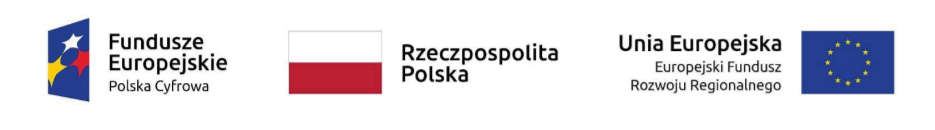 Projekt „Cyfrowa gmina” jest finansowany ze środków Europejskiego Funduszu Rozwoju Regionalnego w ramach Programu Operacyjnego Polska Cyfrowa na lata 2014 - 2020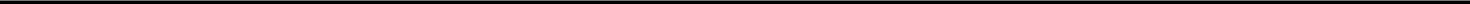 Kołobrzeg, dn. 04.02.2022 r.ZAPYTANIE OFERTOWEZapraszam do złożenia oferty poprzez wypełnienie formularza ofertowego załączonego do niniejszego zapytania ofertowego na:Komputery przenośneRodzaj zamówienia: dostawa sprzętu komputerowegoOkreślenie przedmiotu zamówienia.Przedmiotem zamówienia jest 10 laptopów spełniających minimalne wymagania:Informacje administracyjne/dodatkowe:Zapytanie upubliczniono na stronie bip.um.kolobrzeg.plTermin związania ofertą: 30 dni kalendarzowych od dnia złożenia oferty.Ofertę należy przesłać jednym ze sposobów: pocztą, faksem, e-mailem (skan na adres informatyk@um.kolobrzeg.pl) lub złożyć osobiście. Oferta musi być podpisana i opieczętowana.Dodatkowych informacji na temat infrastruktury udziela Robert Puc pod nr telefonu 607 868 450 oraz pod adresem email: informatyk@um.kolobrzeg.pl.W toku badania i oceny ofert Zamawiający może żądać od oferentów wyjaśnień dotyczących treści złożonych ofert.Zamawiający sporządzi pisemny protokół wyboru najkorzystniejszej oferty.Zamawiający zastrzega sobie prawo do ewentualnego unieważnienia postępowania, gdy cena najkorzystniejszej oferty przewyższy kwotę, którą Zamawiający może przeznaczyć na sfinansowanie zamówienia lub gdy postępowanie obarczone jest wadą uniemożliwiającą zawarcie ważnej umowy.XI.	Załącznikia.	Formularz ofertowy (wszystkie pola w pliku .doc są obowiązkowe do wypełniania).Projekt „Cyfrowa gmina” jest finansowany ze środków Europejskiego Funduszu Rozwoju Regionalnego w ramach Programu Operacyjnego Polska Cyfrowa na lata 2014 - 2020Załącznik – FORMULARZ OFERTOWY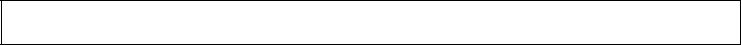 Miejscowość, data: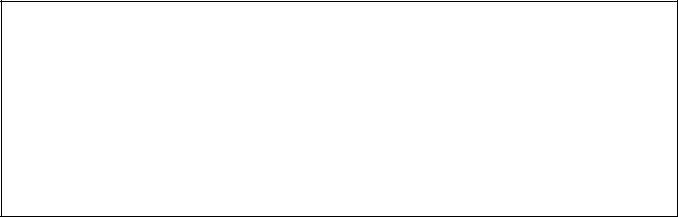 Dane oferenta:OFERTA HANDLOWA1. Niniejszym oferuję wykonanie przedmiotu zamówienia zgodnie z wymaganiami Zamawiającego zawartymi w zapytaniu ofertowym pn. „Komputery przenośne” za cenę (obejmującą całkowity koszt dostarczenia wymienionych materiałów):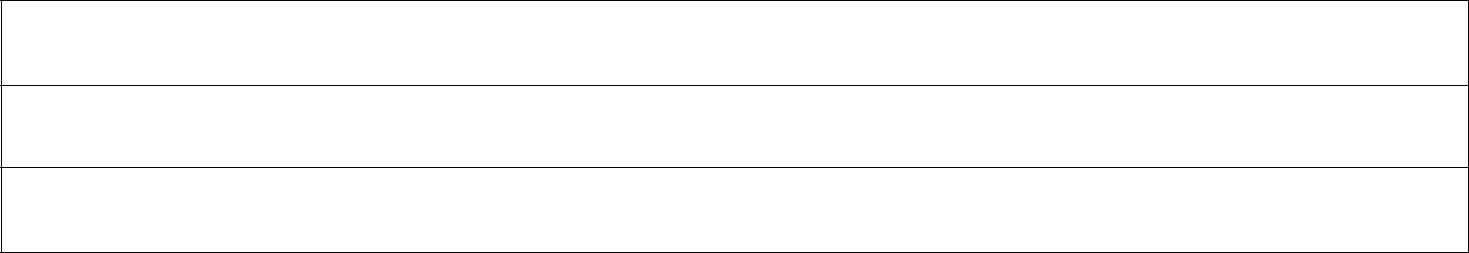 netto: ___________,____ zł, słownie:+ VAT [23%]: ___________,____ zł, słownie:brutto: ___________,____ zł, słownie:Zobowiązuję się dostarczyć przedmiot zamówienia w terminie: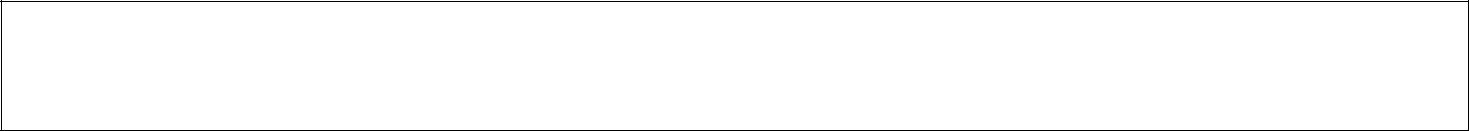 Oświadczam, że zapoznałem się z wymaganiami Zamawiającego zawartymi w zapytaniu ofertowym, przyjmuję je w całości i bez zastrzeżeń.Oświadczam, iż moja oferta ważna jest przez okres 30 dni, licząc od dnia jej złożenia.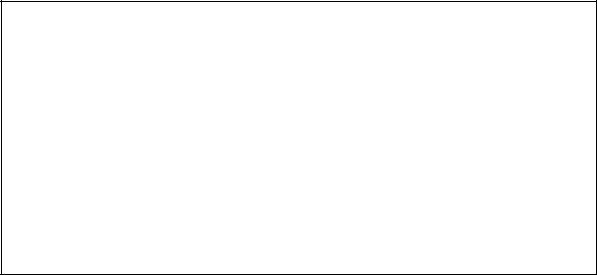 ………………………….................................            Pieczęć i podpis OferentaModelVostro 3510Rodzina procesoraIntel Core i5Taktowanie procesora2.4 GHzTaktowanie (Boost)4.2 GHzGeneracja procesoraJedenastaPozostałe informacje o procesorzeIntel Core i5-1135G7Przekątna ekranu15,6''Rozdzielczość1920 x 1080 (FHD 1080)Powierzchnia matrycyMatowaTechnologia podświetlaniaDiody LEDEkran dotykowyNieModel karty graficznejIntel Iris XeProducent chipsetuIntelZainstalowana pamięć RAM8 GBMaks. wielkość pamięci16 GBRodzaj pamięciSODIMM DDR4Częstotliwość szyny pamięci2666 MHzTyp dyskuSSDPojemność SSD256 GBFormat szerokości SSDM.2Interfejs dysku SSDPCI-ExpressNapęd optycznyBrakKomunikacja·         LAN 10/100/1000·         WiFi 802.11 ax·         BluetoothPorty USB·         1 x USB 2.0 Type-A·         2 x USB 3.1 Type-APorty wideo1 x HDMICzytnik kart pamięciTakPozostałe porty we/wy·         1 x Audio (Słuchawki / Line-out)·         1 x Audio (Mikrofon)·         1 x RJ-45Kamera internetowaTakPodświetlana klawiaturaTakCzytnik linii papilarnychTakPojemność baterii41 WhLiczba komór3-komorowaSystem operacyjnyWindows 11 ProWysokość18.9 mmSzerokość358.5 mmGłębokość235.56 mmWaga1.69 kgAkcesoria w zestawieDokumentacjaZasilacz 65WEuropejski przewód zasilającyTorba dedykowanaMysz bezprzewodowaInformacje o gwarancji3 lata Basic OnsitePozostałe informacjePreinstalowany system Windows 10 Pro (obejmuje licencję na system Windows 11 Pro)Microsoft Office 2021 Home & Business PL III.Możliwość złożenia oferty częściowej:nieIV.Możliwość złożenia oferty wariantowej:nie, jedynym kryterium jest cenaV.Kryteria oceny ofert:100% cenaVI.Termin składania ofert:do dnia 14.02.2022 r. do godz. 12:00.VII.Termin wykonania zamówienia:dostawa nie później niż 28.02.2022 r.IX.Przewiduje się udzielenie zamówień uzupełniających:Nie